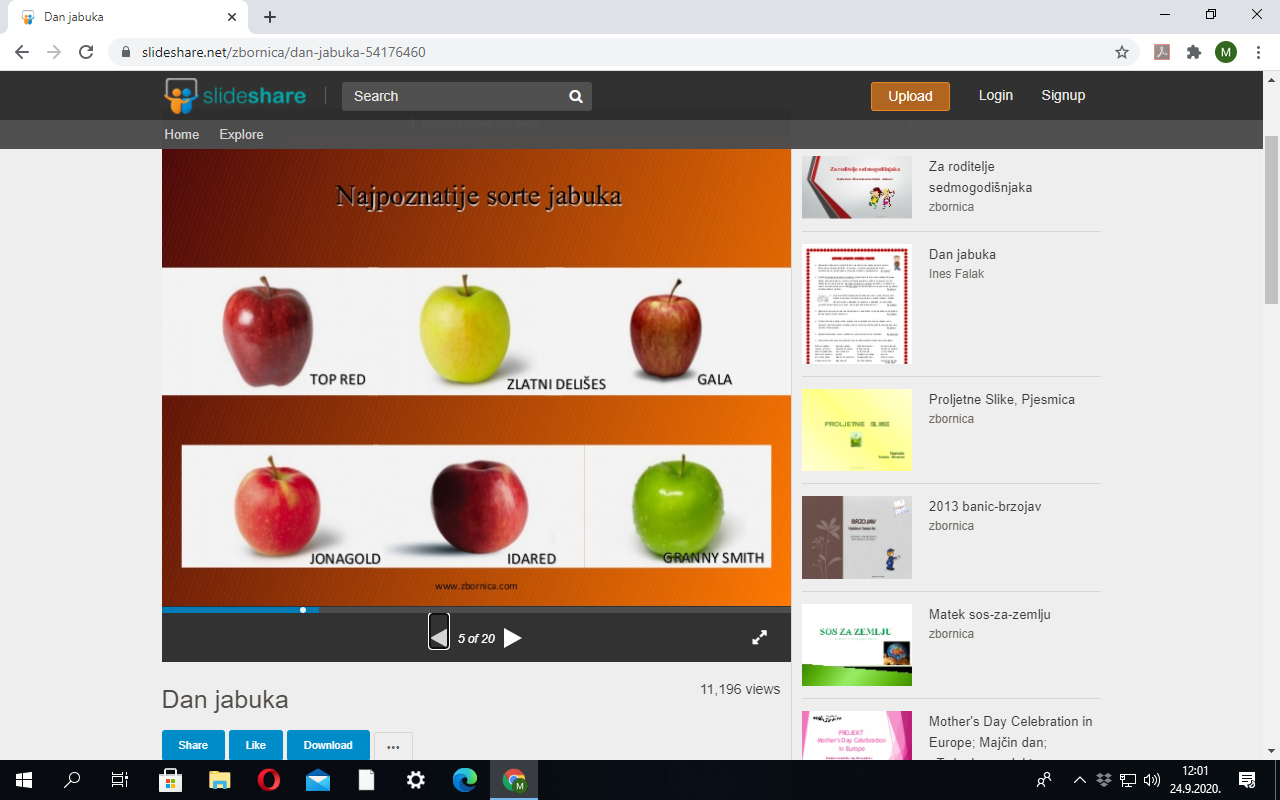 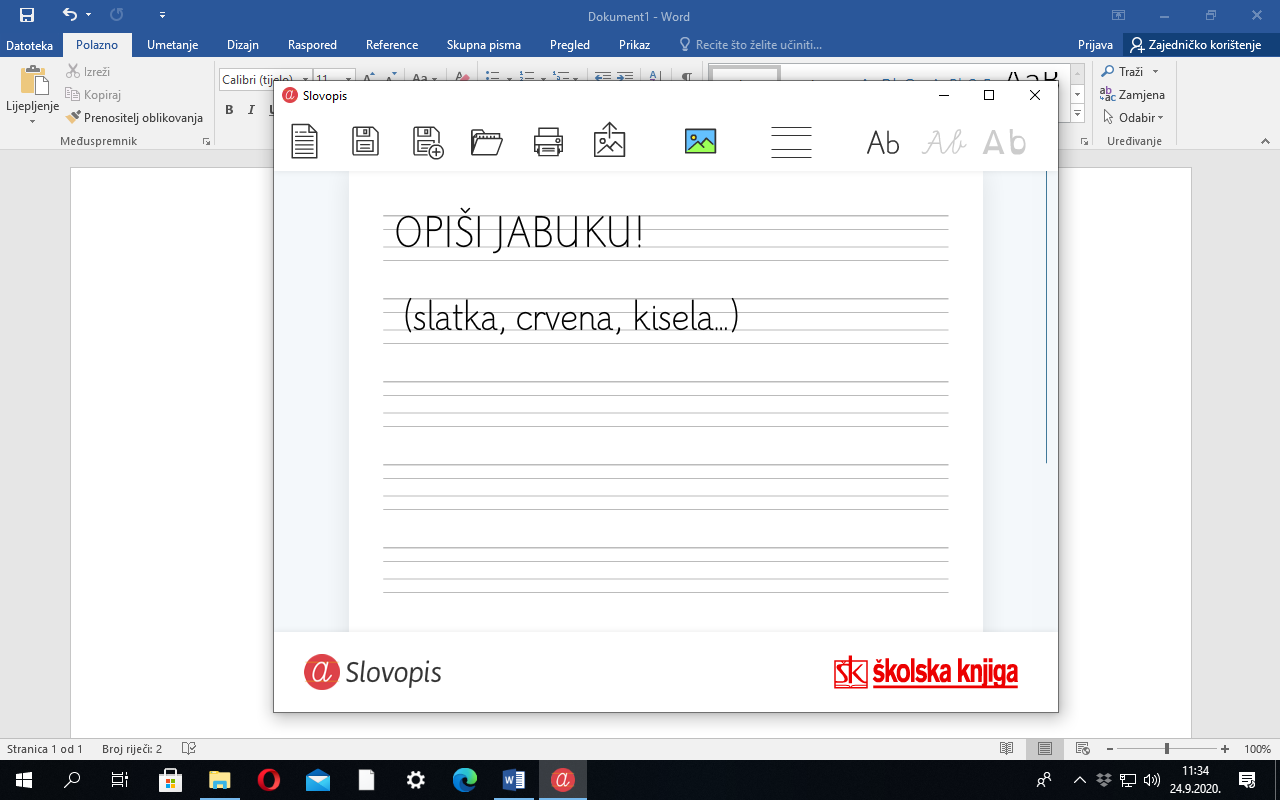 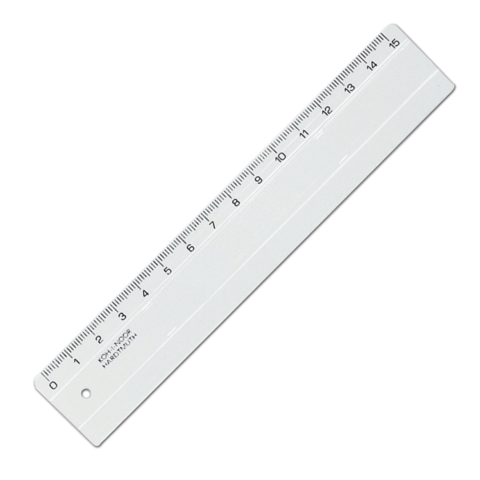 IZMJERI!___________________________
STAVI JABUKU U ČAŠU S VODOM. HOĆE LI POTONUTI?NACRTAJ!